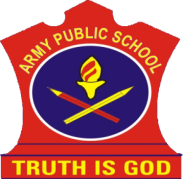 ASSIGNMENT FOR CLASS 7CH-3 (DATA HANDLING)Q1. The number of times an observation occurs in a data is called its        a) raw data				b) frequency       c) range				d) intervalQ2. In the class interval  70-80 , 80 is the        a) lower limit			b) range       c) frequency			d) upper limitQ3. The class mark of 95-100 is        a) 95				b) 95.5        c) 100				d) 97.5Q4. The difference between the upper limit and lower limit is called          a) class mark			b) class interval         c) class size			d) groupQ5. Find the mean weight(in kg) of the data : 6, 35, 42, 41, 45, 29, 26 and 8         a) 31kg				b) 29kg         c)30kg				d) 32kgQ6. The mean of first five whole numbers is          a) 1				b)1         c)2      				d) 3Q7. The mean of first five composite numbers is           a) 4				b) 5          c) 6				d) none of theseQ8. Find the mode of the data, which shows the height(in inches) of 10 students : 65, 60, 64, 61, 66, 67, 67, 67, 62, 77.           a) 66				b) 60           c) 67				d) none of theseQ9. What is the class size/ width/height  of the class interval: 10-20, 20-30, 30-40, 40-50 .           a) 10				b) 15           c) 45				d) 20Q10. Find the median of the data : 12, 10, 15, 23, 22, 28, 18.           a) 18				b) 23           c) 10				d) none of theseQ11. What is the mode of the data: 10,20,30,40,50.           a) 30				b) 10          b) 20				d) no modeQ12. Data can be represented by:          a) tabular form/using tally marks	b) bar graph          c) pictograph			d) all of the aboveQ13. When a die is thrown, find the probability of getting           (i) an even number					          (ii) an odd number					          (iii) prime number						          (iv) even prime number          (v)  odd prime number	          (vi) composite number          (vii) multiple of 2          (viii) a number  > 4          (ix) a number between 4 and 6          (x) a number from 4 to 6          (xi) a number which is a factor of 6 ANSWERS1. b2. d3. d4. e5. b6. c7. d8. c9. a10. a11. d12. d13. (i) 3/6	(ii) 3/6		(iii) 3/6		(iv)1/6		(v)2/6		(vi)2/6		(vii)3/6       (viii)2/6         (ix)1/6		(x)3/6		(xi)4/6	